2021年第72期阿坝州文化馆（州美术馆、州非遗中心）党支部开展“学党史、爱家乡、建新功”《阿坝一家人》观后感分享交流会11月26日上午，阿坝州文化馆（州美术馆、州非遗中心）党支部组织开展了“学党史、爱家乡、建新功”《阿坝一家人》观后感分享交流会。阿坝州文化体育和旅游局党组书记陈顺清率局机关党办、非遗科相关同志莅临活动现场指导。活动由支部书记、馆长俄玛塔主持。首先由全体党员及非党代表就反映阿坝州脱贫攻坚的现实主义电视作品《阿坝一家人》观后心得与大家进行了分享。分享交流结束后，陈顺清书记针对本次交流活动作了全面深刻的点评。他讲到：今天故地重游、倍感亲切，听了分享后，我认为大家学得深、看得透。他指出，全体党员干部一要学党史，提升思想境界；二要爱家乡，实现人生价值；三要建新功，不断融合发展，努力找到群众文化、非遗工作的结合点，用作品、产品说话，强化非遗工作属性，让非遗在群众文化中得到更多展示的机会，也让非遗项目进一步提升群众文化的内涵。 最后，俄玛塔馆长总结到：《阿坝一家人》是一部反映我州自然风光、藏羌人文和精准扶贫的优秀影视作品，大家务必按照顺清书记提出的要求，通过“学党史、爱家乡、建新功”主题活动，努力在提升和融合发展方面多思考，多献策，全体党员更要时刻铭记使命和担当，不断提升思想觉悟，以党史学习教育为契机丰富自我，在各自岗位上充分发挥先锋模范作用，引领全体职工全力推进我馆各项工作高标准，高质量发展。分享会还组织开展了党史学习教育，整个活动在浓郁的学习氛围中圆满结束。阿坝州文化馆（州美术馆、州非遗中心）2021年11月30日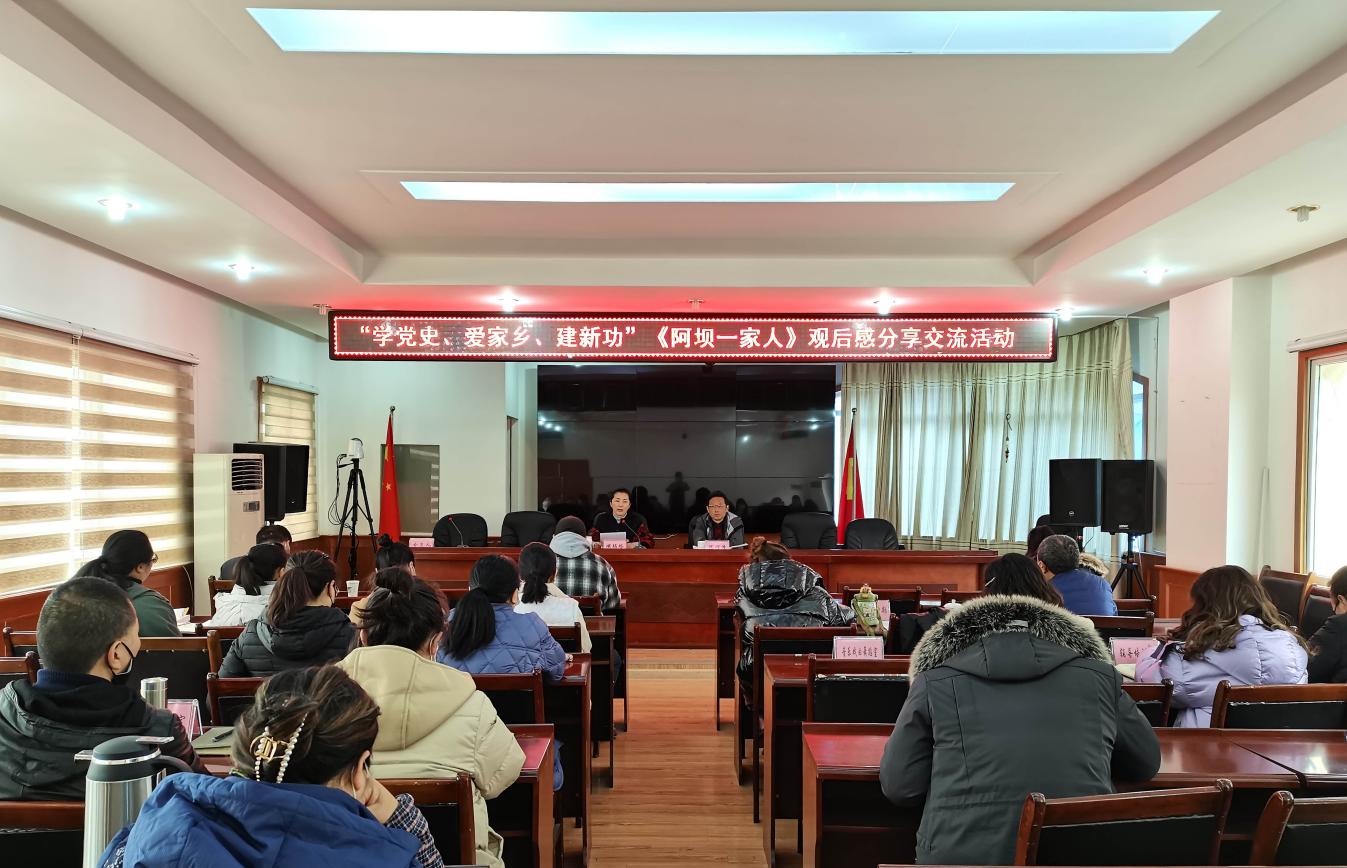 